Congruence Review Sheet1) Draw an example of each of the following congruence rules.SAS			AAS			SSS			ASA			HL2) Explain why AAA is not a congruence rule. What can we use AAA for? 3) 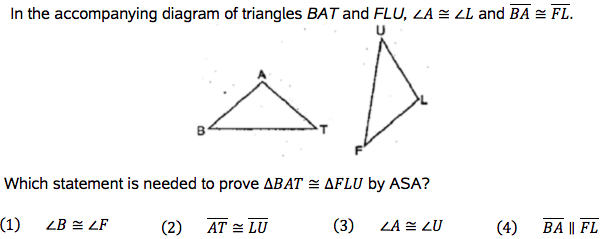 4) Given that triangle ABC is congruent to triangle XYZ, identify the 3 pairs of corresponding sides and the corresponding angles. Draw a diagram to help you.Sides: 								Angles:5) 									6)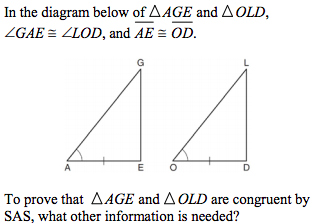 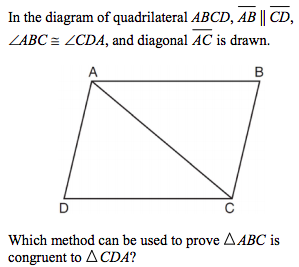 7)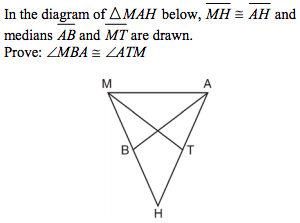 8)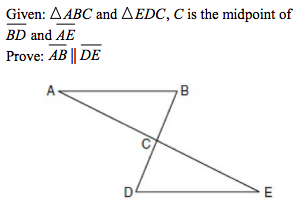 StatementsReasonsStatementsReasons